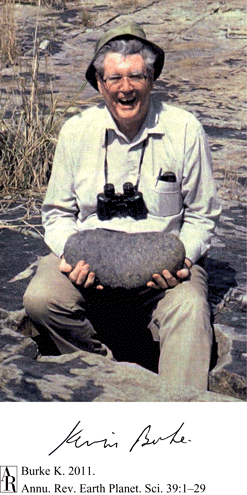 Kevin Charles Antony Burke’s (Ph.D.) Bibliography of Papers on African Geology (Complied by John Weber, GVSU, 04/30/17)Kevin Burke’s Professional and Academic Appointments in Africa (and Recent/ Current USA): 1953-1956 Lecturer in Geology, University of Gold Coast, Africa; 1956 Consultant, Geological Survey of Ghana; 1965-1971 Professor of Geology, University of Ibadan, Nigeria; 1982-1983 Deputy Director, Lunar and Planetary Science Institute; 1983-1988 Director, Lunar and Planetary Science Institute; 1983-present Professor of Geology, Earth and Atmospheric Sciences Department, University of Houston; Honorary Professor of Geology, School of Geosciences, University of the Witwatersrand, Johannesburg, South AfricaBurke’s First-Author Papers on African GeologyBurke, K., 1959, Replacement veins in the Dahomeyan of Ghana: Geol.Mag., v. 96, p.353-360.Burke, K., 1963, Dissolved gases in East African lakes: Nature, v. 198, p. 568-569Burke, K., 1963, Reply to H. Tazieff on Dissolved gases in East African lakes: Nature, v. 200, p. 1308.Burke, K., 1966, Review of a new geological map of Nigeria: Jour. Mining and Geol. of the Nig. Min. Geol. And Met. Soc., v. 2, p. 32-34.Burke, K., 1967, Review of mineral resources of Africa. De Kun: Jour. Mining and Geol. Of the Nig. Min. Geol. And Met. Soc., v. 2, p. 70.Burke, K., 1969, Seismic areas of Guinea Coast where Atlantic fracture zones reach Africa: Nature, v. 222, p. 655-657.Burke, K., 1969, The Akwapim Fault, a recent fault in Ghana: Jour. Of Mining and Geol. of the Nig. Min. Geol. And Met. Soc., v. 4, p. 29-38.Burke, K , 1969, The structure of the Guinea Coast: Jour. Mining and Geol. of the Nigerian Min. Geol. And Met. Soc., v. 4, p. 115-116.Burke, K., Durotoye, ‘ Bisi, Reingold, Judith and Shaw, Thurstan, 1969, Late Pleistocene and Holocene deposits at Odo Ogun: Jour. Min. andGeol. of Nig. Min. Geol. And Met. Soc., v. 4, p. 115.Burke. K., Freeth, S.J., and Grant, N.K., 1969, Granite gneiss of two billionyear age from Ibadan, Nigeria: Jour. Mining and Geol. Of the Nig.Min. Geol. And Met. Soc., v. 4, p. 117.Burke, K., and Durotoye, ‘Bisi, 1969,  “Variation Climatique duQuaternaire au s.o. du Nigeria”: VIIIe INQUA Paris, Resumes, p. 7.Burke, K , 1970, An outline of the stratigraphy of the Quaternary superficial deposits of Ibadan, in Stratigraphy, An Interdisciplinary Symposium: Occas.Publ. 19, Inst. Afr. Studies, U. Ibadan, p. 45-46.Burke, K., and Durotoye, ‘Bisi, 1970, Boulder slide at Imessi-Ile: Center forShort Lived Phenomena, Smithsonian Institution, Event Report 781.Burke, K., and Durotoye, ‘Bisi, 1970, Late Quaternary climatic variations inSouthwestern Nigeria, evidence from pediments and pedimentßdeposits: Bull. D’Asequa, v. 25, p. 79-96.Burke, K., and Durotoye, ‘Bisi, 1970, Boulder slide on an Inselberg in theNigerian Rain Forest: Jour. Geol., v. 78, p. 733-735.Burke, K., and Durotoye, ‘Bisi, 1970, The Quaternary in Nigeria: a review:Bull. D’Asequa, v. 27, p. 70-98 (also in Bull. D’Ifan).Burke, K., Dessauvagie, T.F.J., and Whiteman, A.J., 1970, GeologicalHistory of the Benue Trough: Proc. Ibadan Conf. on African Geol.,December 1970, p. 187-206.Burke, K., and Durotoye, ‘Bisi, and Whiteman, Arthur, 1971, Dry periodsouth of Sahara 20,000 yrs ago: West Afr. Jour. Arch., v. 1, p. 1-8.Burke, K., 1971, Late Quaternary subsidence in the Niger delta, sea level rise and isostatic adjustment to waterload (abstract): Jour. Min. Geol.,Nigerian Min. Geol. Met. Soc., v. 6, p. 75.Burke, K., and Dewey, J., 1971, The lost oceans of Africa (abstract): Jour.Min. Geol., Nigerian Min. Geol. Met Soc., v. 6, p. 7.Burke, K., and Whiteman, Arthur, 1971, The geological history of the Gulfof Guinea (abstract): Jour. Min. Geol., Nigerian Min. Geol. Soc., v. 6,p. 75.Burke, K., 1971, Recent faulting near the Volta dam: Nature, v. 231, p. 439-440.Burke, K., Dessauvagie, T.F.J., and Whiteman, A.J., 1971, The opening ofthe Gulf of Guinea and the geological history of the Benue Trough andNiger delta: Nature Phys. Sci., v. 233, p. 51-55.Burke, K., 1971, Longshore drift and submarine canyons in the development of the Niger delta: Abstract VIII, Int. Sedimentological Conf. Heidelberg.Burke, K., and Durotoye, ‘Bisi, 1971, Geomorphology and superficialdeposits related to Late Quaternary climatic variation in SouthwesternNigeria: Zeits. F. Geomorphologie, v. 15, p. 430-444.Burke, K., 1972, Southern Nigerian soils and geomorphology related to climatic change: West Afr. Jour. Arch., v.2, p. 122-127.Burke, K, and Whiteman, A.J., 1972, Uplift, rifting and the break-up ofAfrica (abstract): EOS Trans. Amer. Geophys. Union, v.53, p.517.Burke, K., Grant, N.K., and Freeth, S.J., 1972, Granite gneiss from partialfusion of banded gneiss (abstract): Proc. Ibadan Conf. on AfricanGeol., December 1970, p.103-104.Burke, K., 1972, Longshore drift, submarine canyons and submarine fans in development of the Niger delta: Bull. Amer. Assoc. Petrol. Geologists, v.56, p. 1975-1983.Burke, K., and Dewey, J.F., 1972, Orogeny in Africa: Proc. Ibadan Conf. onAfrican Geol., December 1970, p.583-608.Burke, K., and Wilson, J.T., 1972, Is the African plate stationary? Naturev. 239, p. 387-390.Burke, K., and Durotoye, A.B., 1972, The Quaternary in Nigeria: Proc.Ibadan Conf. on African Geol. 1970, p.325-348.Burke, K., and Waterhouse, J.B., 1973, Saharan glaciation dated in NorthAmerica: Nature, v. 241, p. 267.Burke, K., and Whiteman, A.J., 1973, Uplift, rifting and the breakup ofAfrica, in Proceedings NATO Conference on Continental Drift, v. 2,Newcastle, April 1972, Tarling, D.H., ed., p. 735-745.*Burk, Kevine, and Dewey, J., 1974, Two plates in Africa during theCretaceous: Nature, v.249, p. 313-316. doi:10.1038/249313a0. (*note name misspelling in original.)Burke, K., 1976, The Chad Basin: an active intra-continental basin:Tectonophysics, v. 36, p. 198-206.Burke, K., 1976, Neogene and Quaternary tectonics of Nigeria, In Geology of Nigeria, ed., C.A. Kogbe, pp. 363-369, Elizabethan Publ. CompanySuruleere, Nigeria.Burke, K., Thiessen, R. and Kidd, W.S.F., 1979, African hotspots and theirrelation to the underlying mantle, Geology, v. 7, p. 263-266.Burke, K., Kidd, W.S.F., and Kusky, T.M., 1985, The Pongola structure ofSoutheastern Africa: Jour. of Geodynamics, v. 2, 35-49.Burke, K., Kidd, W.S.F., and Kusky, T.M., 1985, Is the Ventersdorp riftsystem of Southern Africa related to continental collision between theKaapvaal and Zimbabwe cratons at 2.64 Ga age? Tectonophysics,v. 155, 1-24.Burke, K., Kidd, W.S.F., and Kusky, T.M., 1986, Archean foreland basintectonics in the Witwaterstrand, S Africa, Tectonics, v. 5, 439-456.Burke, K. and Wells, G. 1989, Trans-African drainage system of the Sahara: Was it the Nile? Geology, v. 17, pp. 743-747.Burke, K., 1996, The African Plate, 24th du Toit Memorial lectureSouth Afr. Journ. Geol., v. 99 pp 339-409.Burke, K., 1997, Foreword: Greenstone Belts ed M.De Wit andL.D. Ashwal pp.v-vii.Burke, K., 1999, Tectonic significance of the accumulation of thevoluminous Early Paleozoic Reservoir-containing Quartz-richsandstones of North Africa and Arabia. Bull. Houston Geol. Soc.Vol.41 No.7 pp11-13Burke, K., 2000, Africa’s Vast Petroleum Reserves. Bull Houston Geol. SocVol 43, No., p.35-41 Nov.2000.Burke, K., 2001, Origin of the Cameroon Line of volcano-capped swellsJournal of Geology v.109 p.349-362Burke, K., MacGregor, D, and Cameron, N., 2003, Africa’sPetroleum systems: four tectonic Aces in the past 600 million years In:MacGregor, A.T. and Cameron, D., N. Petroleum Geology of Africa:New Themes and developing Technologies Special publication # 207p.21-60 Geological Society of London.Burke, K., Ashwal, L.D., and Webb, S., 2003, New way to map old sutures using deformed alkaline rocks and carbonatites. Geology v.31.no.5.p.391-394Burke K., and Gunnell, Y., 2008, The African Erosion Surface: AContinental-scale Synthesis of Geomorphology, Tectonics, andEnvironmental Change over the Past 180 Million Years.Geological Society of America: Memoir 201 p.1-66.ISBN-13: 978-0-8137-1201-7Burke, K., and Cannon, J.M. 2014. Plume–plate interaction. Canadian Journal of Earth Sciences, 51: 208–221. doi:10.1139/cjes-2013-0115. Burke, K., and Wilkinson, M.J., 2016, Landscape evolution in Africa during the Cenozoic and Quaternary—the legacy and limitations of Lester C. King, Can. J. Earth Sci. 53: 1089–1102 (2016) dx.doi.org/10.1139/cjes-2016-0099.Burke Co-Authored African geology papers McCallien, W.J., and Burke, K., 1955, Note on the relative ages of certainPre-Cambrian Formations in the Gold Coast: Jour. West Afr. Sci.Assoc., v. 1, p. 75.McCallien, W.J., and Burke, K., 1957, Geology of the coastal region nearAccra: Jour. West Afr. Sci. Assoc., v. 3, p. 79-90.Grant, N.K., Rex, D.C., Burke, K., and Freeth, S.J., 1969, The geologicalsequence and geochronology of old basement rocks from Ibadan,Nigeria: Ann. Fac. Sci. Clermont Ferrand No. 41, Geol. Et Min., v.19, p. 84.Dessauvagie, T.F.J., and Burke, K., 1971, Geological map at 1:250,000 ofYola sheet Nigeria (1 sheet): Univ. Ibadan, Nigeria.Ajakaiye, D.E., and Burke, K., 1972, Bouguer Gravity map of Nigeriaat 1:2 million: compiled for the Nigerian Upper Mantle Project 1970.Ajakaiye, D.E., and Burke, K., 1973, A Bouguer anomaly map of Nigeria:Tectonophysics, v. 16, p.103-115.Freeth, S.J., Grant, N.K. and Burke, K., 1976, The structure and sequence of geological events in the basement complex of the Ibadan area, westernNigeria: Precambrian Research, v. 3, p.537-545.Thiessen, R., Burke, Kevin, and Kidd, W., 1979, African hotspots and their relation to the underlying mantle. Geology (Boulder). (7)5. p.263.  Ashwal, L.D. and Burke, K., 1989, African Lithospheric structure,volcanism and Topography, Earth and Planetary Science Letters v.96,pp.8-14.Bosworth, W., Burke, K., Strecker, M., Jessell, M., Urai, J. L. 2000, Magma chamber elongation as an indicator of intraplate stress field orientation; "borehole breakout mechanism" and examples from the late Pleistocene to Recent Kenya Rift valley. Journal of the virtual explorer. (2).Bosworth, B. and Burke, K., 2005, Evolution of the Red Sea-Gulf of AdenRift System. In: Gulf Coast Assoc. Geological Societies 25th Ann. BobPerkins Research conf.: Petroleum systems of divergent ContinentalMargin basins. p.342-372.Ashwal, L.D., Burke, K., and seven others, 2006, Geochronology oflarge zircons from nepheline syenite gnesisses as constraints on tectonicsetting: an example from S. Malawi. Contrib Mineral Petrol DOI10.1007/s00410-006-0153-9Li, A. and Kevin Burke, K., 2006, Seismic evidence for a low velocityzone in the upper mantle of southern Africa from Rayleigh wavetomography. Doi:10.1029/2006JB004321, JGR Solid EarthVOL. 111, BLytwyn, J., Burke, K., and Culver, S., 2006, The Nature andage of the Suture zone in the Rokelide Orogen Sierra Leone:Geochemical Evidence. J. African Earth Science 46.439-454.Bosworth, W., El-Hawat, A., Helgeson, D., and Burke, K., 2008, Cyrenaican “shock absorber” and associated inversion strain shadow in the collision zone of northeast Africa. Geology (Boulder). (36)9. p.695.Ashwal, L.D., Patzelt, M., Schmitz, M.D., and Burke, K., 2016, Isotopic evidence for a lithospheric origin of alkaline rocks and carbonatites: an example from southern Africa. Canadian journal of earth sciences. (53)11. p.1216 - 1226. 